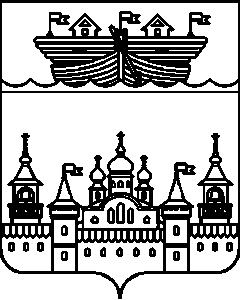 АДМИНИСТРАЦИЯ ВОЗДВИЖЕНСКОГО СЕЛЬСОВЕТАВОСКРЕСЕНСКОГО МУНИЦИПАЛЬНОГО РАЙОНАНИЖЕГОРОДСКОЙ ОБЛАСТИПОСТАНОВЛЕНИЕ21 декабря 2018 года 	№ 133Об утверждении муниципальной программы «Обеспечение пожарной безопасности населения и территории Воздвиженского сельсовета Воскресенского муниципального района Нижегородской области »  В соответствии с постановлением Правительства Нижегородской области от 30 апреля 2014 года № 304 «Об утверждении государственной программы ««Защита населения и территорий от чрезвычайных ситуаций, обеспечение пожарной безопасности и безопасности людей на водных объектах Нижегородской области» администрация Воздвиженского сельсовета Воскресенского муниципального района Нижегородской области постановляет:1.Утвердить прилагаемую муниципальную программу «Обеспечение пожарной безопасности  населения и территории Воздвиженского сельсовета Воскресенского муниципального района Нижегородской области» (далее – Программа).Объём финансирования мероприятий Программы подлежит ежегодной корректировке в пределах средств, предусмотренных в бюджете Воздвиженского сельсовета на очередной финансовый год.2. Обнародовать настоящее постановление на информационном стенде администрации и разместить на официальном сайте администрации Воскресенского муниципального района Нижегородской области в сети Интернет.3.Считать утратившим силу постановление администрации Воздвиженского сельсовета Воскресенского муниципального района от 20.11.2017 года № 115 «Об утверждении муниципальной программы  «Обеспечение пожарной безопасности населения и территории Воздвиженского сельсовета Воскресенского муниципального района Нижегородской области » на 2018-2020 годы» с 1 января 2019 года.4.Контроль за исполнением настоящего постановления возложить на главного бухгалтера Воздвиженского сельсовета Еранцеву Н.М.5.Настоящее постановление вступает в силу с 01 января 2019 года.Глава администрации Воздвиженского сельсоветаВоскресенского муниципального района Нижегородской области                                                И.Н. ОхотниковМуниципальная программа «Обеспечение пожарной безопасности  населения и территории Воздвиженского сельсовета Воскресенского муниципального района Нижегородской области » (далее – Программа)1.Паспорт Программы2.Текст Программы2.1.Содержание проблемыСферой реализации муниципальной программы является обеспечение пожарной безопасности.В настоящее время обстановка в администрации Воздвиженского сельсовета с пожарами, в результате которых гибнут люди, по-прежнему остается сложной. В 2016 году в администрации Воздвиженского сельсовета произошло 5 пожаров, общие потери от огня составили 1,2 млн. рублей, без человеческих жертв. Одной из главных причин такого положения дел является недостаточность выделяемых ассигнований на осуществление противопожарных мероприятий на объектах различного назначения, а также низкая техническая оснащенность подразделений пожарной охраны. Пожарная техника муниципальных и ведомственных формирований по 2-3 раза выработала предусмотренный ресурс, размещается в  плохо приспособленных помещениях.На сегодняшний день 22 населенных пункта администрации Воздвиженского сельсовета не обеспечены подъездами с твердым покрытием, 15 - недостаточным количеством воды для целей наружного пожаротушения, 4 - не обеспечены водой для пожаротушения, 4 населенных пункта не входят в 20-ти минутный временной интервал реагирования пожарных подразделений администрации Воздвиженского сельсовета.Для преодоления негативных тенденций в деле организации борьбы с пожарами необходимы целенаправленные, скоординированные действия органов местного самоуправления, предприятий (организаций).2.2. Цели и задачи ПрограммыОсновной целью реализации Программы является реализация прав граждан Воздвиженского сельсовета на обеспечение безопасных условий жизнедеятельности по линии противопожарной защиты, создание необходимых предпосылок для укрепления пожарной безопасности в населенных пунктах Воздвиженского сельсовета, уменьшение гибели и травматизма, а также размера материальных потерь от пожаров и чрезвычайных ситуаций природного и техногенного характера.Достижение цели Программы требует формирования комплексного подхода к управлению в сфере обеспечения пожарной безопасности реализации скоординированных по ресурсам, срокам, исполнителям и результатам мероприятий и предусматривает решение следующей задачи:1.Обеспечение пожарной безопасности.2.3. Сроки и этапы реализации ПрограммыПрограмма реализуется в один этап. Срок реализации Программы - 2019 - 2024 годы 2.4. Перечень основных мероприятий  муниципальной программыТаблица 12.5. Объемы и источники финансирования муниципальной программыТаблица 2Структура финансирования, тыс. руб.Объемы финансирования, заложенные в Программе, являются предварительными. Конкретные расходы будут установлены в соответствии с решением сельского Совета о бюджете сельсовета на соответствующий год и приведены в соответствие не позднее трех месяцев со дня вступления его в силу.2.6.Индикаторы достижения целей и непосредственные результаты реализации муниципальной программыТаблица 3Сведения об индикаторах и непосредственных результатах2.7.Оценка эффективности реализации ПрограммыОценка планируемой эффективности муниципальной программы производится на основе алгоритма оценки фактической эффективности в процессе и по итогам реализации мероприятий муниципальной программы с учётом объёма ресурсов, направленных на её реализацию, и будет определяться степенью достижения значений индикаторов целей.Реализация муниципальной программы в полном объёме позволит:1.Снизить риски возникновения пожаров, чрезвычайных ситуаций природного и техногенного характера, несчастных случаев  и смягчить их возможные последствия.2.Повысить уровень оперативности реагирования экстренных служб.Социальная эффективность реализации муниципальной программы будет заключаться в улучшении качества работ по спасению и оказанию экстренной помощи людям, попавшим в беду, снижению количества погибших в чрезвычайных ситуациях природного и техногенного характера, пожарах и происшествиях.Экономическая эффективность реализации муниципальной программы будет заключаться в обеспечении снижения экономического ущерба от чрезвычайных ситуаций природного и техногенного характера, пожаров и происшествий.Экологическая эффективность реализации муниципальной программы будет заключаться в снижении масштабов загрязнения природной среды в результате чрезвычайных ситуаций природного и техногенного характера, пожаров и происшествий.Сокращение среднего времени (ниже нормативных) прибытия первых пожарных подразделений в сельской местности к 2020 году останется на прежнем уровне - 10/20 минут.Эффективность реализации муниципальной программы определяется степенью достижения индикаторов целей программы. Оценка общественно-экономической эффективности муниципальной программы производится по индикаторам «количество лиц, погибших в результате чрезвычайных ситуаций и пожаров» и «размер материального ущерба», являющимся важнейшими в системе выбранных индикаторов.При расчете общественно-экономической эффективности использовался норматив социально-экономического ущерба от гибели в результате пожара в размере 0,3 млн. рублей.1.Общественная эффективность2.Общественно-экономическая эффективность3.Экономическая эффективность2.8.Показатели непосредственных результатов муниципальной программыТаблица 4Наименование  муниципальной программы «Обеспечение пожарной безопасности  населения и территории Воздвиженского сельсовета Воскресенского муниципального района Нижегородской области»   «Обеспечение пожарной безопасности  населения и территории Воздвиженского сельсовета Воскресенского муниципального района Нижегородской области»   «Обеспечение пожарной безопасности  населения и территории Воздвиженского сельсовета Воскресенского муниципального района Нижегородской области»   «Обеспечение пожарной безопасности  населения и территории Воздвиженского сельсовета Воскресенского муниципального района Нижегородской области»   «Обеспечение пожарной безопасности  населения и территории Воздвиженского сельсовета Воскресенского муниципального района Нижегородской области»   «Обеспечение пожарной безопасности  населения и территории Воздвиженского сельсовета Воскресенского муниципального района Нижегородской области»   «Обеспечение пожарной безопасности  населения и территории Воздвиженского сельсовета Воскресенского муниципального района Нижегородской области»   «Обеспечение пожарной безопасности  населения и территории Воздвиженского сельсовета Воскресенского муниципального района Нижегородской области»  Основание для разработкиФедеральный закон от 21 декабря 1994 года № 69-ФЗ «О пожарной безопасности»;Федеральный закон от 21 декабря 1994 года № 69-ФЗ «О пожарной безопасности»;Федеральный закон от 21 декабря 1994 года № 69-ФЗ «О пожарной безопасности»;Федеральный закон от 21 декабря 1994 года № 69-ФЗ «О пожарной безопасности»;Федеральный закон от 21 декабря 1994 года № 69-ФЗ «О пожарной безопасности»;Федеральный закон от 21 декабря 1994 года № 69-ФЗ «О пожарной безопасности»;Федеральный закон от 21 декабря 1994 года № 69-ФЗ «О пожарной безопасности»;Федеральный закон от 21 декабря 1994 года № 69-ФЗ «О пожарной безопасности»;Муниципальный заказчик – координатор программыАдминистрация Воздвиженского сельсовета. Администрация Воздвиженского сельсовета. Администрация Воздвиженского сельсовета. Администрация Воздвиженского сельсовета. Администрация Воздвиженского сельсовета. Администрация Воздвиженского сельсовета. Администрация Воздвиженского сельсовета. Администрация Воздвиженского сельсовета. Соисполнители программыАдминистрация Воздвиженского сельсовета.Администрация Воздвиженского сельсовета.Администрация Воздвиженского сельсовета.Администрация Воздвиженского сельсовета.Администрация Воздвиженского сельсовета.Администрация Воздвиженского сельсовета.Администрация Воздвиженского сельсовета.Администрация Воздвиженского сельсовета.Цели программыРеализация прав граждан Воздвиженского сельсовета на обеспечение безопасных условий жизнедеятельности по линии противопожарной защиты, создание необходимых предпосылок для укрепления пожарной безопасности в населенных пунктах Воздвиженского сельсовета, уменьшение гибели и травматизма, а также размера материальных потерь от пожаров.Реализация прав граждан Воздвиженского сельсовета на обеспечение безопасных условий жизнедеятельности по линии противопожарной защиты, создание необходимых предпосылок для укрепления пожарной безопасности в населенных пунктах Воздвиженского сельсовета, уменьшение гибели и травматизма, а также размера материальных потерь от пожаров.Реализация прав граждан Воздвиженского сельсовета на обеспечение безопасных условий жизнедеятельности по линии противопожарной защиты, создание необходимых предпосылок для укрепления пожарной безопасности в населенных пунктах Воздвиженского сельсовета, уменьшение гибели и травматизма, а также размера материальных потерь от пожаров.Реализация прав граждан Воздвиженского сельсовета на обеспечение безопасных условий жизнедеятельности по линии противопожарной защиты, создание необходимых предпосылок для укрепления пожарной безопасности в населенных пунктах Воздвиженского сельсовета, уменьшение гибели и травматизма, а также размера материальных потерь от пожаров.Реализация прав граждан Воздвиженского сельсовета на обеспечение безопасных условий жизнедеятельности по линии противопожарной защиты, создание необходимых предпосылок для укрепления пожарной безопасности в населенных пунктах Воздвиженского сельсовета, уменьшение гибели и травматизма, а также размера материальных потерь от пожаров.Реализация прав граждан Воздвиженского сельсовета на обеспечение безопасных условий жизнедеятельности по линии противопожарной защиты, создание необходимых предпосылок для укрепления пожарной безопасности в населенных пунктах Воздвиженского сельсовета, уменьшение гибели и травматизма, а также размера материальных потерь от пожаров.Реализация прав граждан Воздвиженского сельсовета на обеспечение безопасных условий жизнедеятельности по линии противопожарной защиты, создание необходимых предпосылок для укрепления пожарной безопасности в населенных пунктах Воздвиженского сельсовета, уменьшение гибели и травматизма, а также размера материальных потерь от пожаров.Реализация прав граждан Воздвиженского сельсовета на обеспечение безопасных условий жизнедеятельности по линии противопожарной защиты, создание необходимых предпосылок для укрепления пожарной безопасности в населенных пунктах Воздвиженского сельсовета, уменьшение гибели и травматизма, а также размера материальных потерь от пожаров.Задачи Программы1.Обеспечение пожарной безопасности.1.Обеспечение пожарной безопасности.1.Обеспечение пожарной безопасности.1.Обеспечение пожарной безопасности.1.Обеспечение пожарной безопасности.1.Обеспечение пожарной безопасности.1.Обеспечение пожарной безопасности.1.Обеспечение пожарной безопасности.Сроки и этапы реализации программы2019 – 2024 годы. Программа реализуется в один этап2019 – 2024 годы. Программа реализуется в один этап2019 – 2024 годы. Программа реализуется в один этап2019 – 2024 годы. Программа реализуется в один этап2019 – 2024 годы. Программа реализуется в один этап2019 – 2024 годы. Программа реализуется в один этап2019 – 2024 годы. Программа реализуется в один этап2019 – 2024 годы. Программа реализуется в один этапОбъемы и источники финансирования  программыИсточники финансированияГоды (тыс.руб.)Годы (тыс.руб.)Годы (тыс.руб.)Годы (тыс.руб.)Годы (тыс.руб.)Годы (тыс.руб.)Всего за период реализацииОбъемы и источники финансирования  программыИсточники финансирования201920202021202220232024Всего за период реализацииОбъемы и источники финансирования  программыФедеральный бюджетОбъемы и источники финансирования  программыОбластной бюджетОбъемы и источники финансирования  программыМестный  бюджет (бюджет сельсовета)2437,422421,422361,42361,42361,42361,414304,44Объемы и источники финансирования  программыПрочие источникиОбъемы и источники финансирования  программыВсего2437,422421,422361,42361,42361,42361,414304,44Индикаторы достижения цели муниципальной программы1. Средняя обеспеченность противопожарной службы пожарной техникой от штатной нормы  50 %;2. Сокращение количества погибших людей на пожарах на 1 тысячу населения.1. Средняя обеспеченность противопожарной службы пожарной техникой от штатной нормы  50 %;2. Сокращение количества погибших людей на пожарах на 1 тысячу населения.1. Средняя обеспеченность противопожарной службы пожарной техникой от штатной нормы  50 %;2. Сокращение количества погибших людей на пожарах на 1 тысячу населения.1. Средняя обеспеченность противопожарной службы пожарной техникой от штатной нормы  50 %;2. Сокращение количества погибших людей на пожарах на 1 тысячу населения.1. Средняя обеспеченность противопожарной службы пожарной техникой от штатной нормы  50 %;2. Сокращение количества погибших людей на пожарах на 1 тысячу населения.1. Средняя обеспеченность противопожарной службы пожарной техникой от штатной нормы  50 %;2. Сокращение количества погибших людей на пожарах на 1 тысячу населения.1. Средняя обеспеченность противопожарной службы пожарной техникой от штатной нормы  50 %;2. Сокращение количества погибших людей на пожарах на 1 тысячу населения.1. Средняя обеспеченность противопожарной службы пожарной техникой от штатной нормы  50 %;2. Сокращение количества погибших людей на пожарах на 1 тысячу населения.Показатели непосредственных результатов- количество пожаров (шт.) – 5;- среднее время (нормативное) прибытия первых пожарных подразделений в городе/в сельской местности (мин.) - 10/20;- количество пожаров (шт.) – 5;- среднее время (нормативное) прибытия первых пожарных подразделений в городе/в сельской местности (мин.) - 10/20;- количество пожаров (шт.) – 5;- среднее время (нормативное) прибытия первых пожарных подразделений в городе/в сельской местности (мин.) - 10/20;- количество пожаров (шт.) – 5;- среднее время (нормативное) прибытия первых пожарных подразделений в городе/в сельской местности (мин.) - 10/20;- количество пожаров (шт.) – 5;- среднее время (нормативное) прибытия первых пожарных подразделений в городе/в сельской местности (мин.) - 10/20;- количество пожаров (шт.) – 5;- среднее время (нормативное) прибытия первых пожарных подразделений в городе/в сельской местности (мин.) - 10/20;- количество пожаров (шт.) – 5;- среднее время (нормативное) прибытия первых пожарных подразделений в городе/в сельской местности (мин.) - 10/20;- количество пожаров (шт.) – 5;- среднее время (нормативное) прибытия первых пожарных подразделений в городе/в сельской местности (мин.) - 10/20;№п/пНаименование мероприятийНаименование мероприятийНаименование мероприятийКатегория расходов Категория расходов Сроки выполненияСроки выполнениясоисполнители мероприятийсоисполнители мероприятийОбъем финансирования (по годам, в разрезе источников) тыс.рублейОбъем финансирования (по годам, в разрезе источников) тыс.рублейОбъем финансирования (по годам, в разрезе источников) тыс.рублейОбъем финансирования (по годам, в разрезе источников) тыс.рублейОбъем финансирования (по годам, в разрезе источников) тыс.рублейОбъем финансирования (по годам, в разрезе источников) тыс.рублейОбъем финансирования (по годам, в разрезе источников) тыс.рублейОбъем финансирования (по годам, в разрезе источников) тыс.рублейОбъем финансирования (по годам, в разрезе источников) тыс.рублейОбъем финансирования (по годам, в разрезе источников) тыс.рублейОбъем финансирования (по годам, в разрезе источников) тыс.рублейОбъем финансирования (по годам, в разрезе источников) тыс.рублейОбъем финансирования (по годам, в разрезе источников) тыс.рублейОбъем финансирования (по годам, в разрезе источников) тыс.рублейОбъем финансирования (по годам, в разрезе источников) тыс.рублейОбъем финансирования (по годам, в разрезе источников) тыс.рублей№п/пНаименование мероприятийНаименование мероприятийНаименование мероприятийКатегория расходов Категория расходов Сроки выполненияСроки выполнениясоисполнители мероприятийсоисполнители мероприятий201920192020202020212021202220222023202320242024ВсегоВсего122233445566778899101011111212Цель Программы: Реализация прав граждан Воздвиженского сельсовета на обеспечение безопасных условий жизнедеятельности по линии противопожарной защиты, создание необходимых предпосылок для укрепления пожарной безопасности в населенных пунктах Воздвиженского сельсовета, уменьшение гибели и травматизма, а также размера материальных потерь от пожаров.Цель Программы: Реализация прав граждан Воздвиженского сельсовета на обеспечение безопасных условий жизнедеятельности по линии противопожарной защиты, создание необходимых предпосылок для укрепления пожарной безопасности в населенных пунктах Воздвиженского сельсовета, уменьшение гибели и травматизма, а также размера материальных потерь от пожаров.Цель Программы: Реализация прав граждан Воздвиженского сельсовета на обеспечение безопасных условий жизнедеятельности по линии противопожарной защиты, создание необходимых предпосылок для укрепления пожарной безопасности в населенных пунктах Воздвиженского сельсовета, уменьшение гибели и травматизма, а также размера материальных потерь от пожаров.Цель Программы: Реализация прав граждан Воздвиженского сельсовета на обеспечение безопасных условий жизнедеятельности по линии противопожарной защиты, создание необходимых предпосылок для укрепления пожарной безопасности в населенных пунктах Воздвиженского сельсовета, уменьшение гибели и травматизма, а также размера материальных потерь от пожаров.Цель Программы: Реализация прав граждан Воздвиженского сельсовета на обеспечение безопасных условий жизнедеятельности по линии противопожарной защиты, создание необходимых предпосылок для укрепления пожарной безопасности в населенных пунктах Воздвиженского сельсовета, уменьшение гибели и травматизма, а также размера материальных потерь от пожаров.Цель Программы: Реализация прав граждан Воздвиженского сельсовета на обеспечение безопасных условий жизнедеятельности по линии противопожарной защиты, создание необходимых предпосылок для укрепления пожарной безопасности в населенных пунктах Воздвиженского сельсовета, уменьшение гибели и травматизма, а также размера материальных потерь от пожаров.Цель Программы: Реализация прав граждан Воздвиженского сельсовета на обеспечение безопасных условий жизнедеятельности по линии противопожарной защиты, создание необходимых предпосылок для укрепления пожарной безопасности в населенных пунктах Воздвиженского сельсовета, уменьшение гибели и травматизма, а также размера материальных потерь от пожаров.Цель Программы: Реализация прав граждан Воздвиженского сельсовета на обеспечение безопасных условий жизнедеятельности по линии противопожарной защиты, создание необходимых предпосылок для укрепления пожарной безопасности в населенных пунктах Воздвиженского сельсовета, уменьшение гибели и травматизма, а также размера материальных потерь от пожаров.Цель Программы: Реализация прав граждан Воздвиженского сельсовета на обеспечение безопасных условий жизнедеятельности по линии противопожарной защиты, создание необходимых предпосылок для укрепления пожарной безопасности в населенных пунктах Воздвиженского сельсовета, уменьшение гибели и травматизма, а также размера материальных потерь от пожаров.Цель Программы: Реализация прав граждан Воздвиженского сельсовета на обеспечение безопасных условий жизнедеятельности по линии противопожарной защиты, создание необходимых предпосылок для укрепления пожарной безопасности в населенных пунктах Воздвиженского сельсовета, уменьшение гибели и травматизма, а также размера материальных потерь от пожаров.Всего, в т.ч.Всего, в т.ч.2437,422437,422421,422421,422361,42361,42361,42361,42361,42361,42361,42361,414304,4414304,44Цель Программы: Реализация прав граждан Воздвиженского сельсовета на обеспечение безопасных условий жизнедеятельности по линии противопожарной защиты, создание необходимых предпосылок для укрепления пожарной безопасности в населенных пунктах Воздвиженского сельсовета, уменьшение гибели и травматизма, а также размера материальных потерь от пожаров.Цель Программы: Реализация прав граждан Воздвиженского сельсовета на обеспечение безопасных условий жизнедеятельности по линии противопожарной защиты, создание необходимых предпосылок для укрепления пожарной безопасности в населенных пунктах Воздвиженского сельсовета, уменьшение гибели и травматизма, а также размера материальных потерь от пожаров.Цель Программы: Реализация прав граждан Воздвиженского сельсовета на обеспечение безопасных условий жизнедеятельности по линии противопожарной защиты, создание необходимых предпосылок для укрепления пожарной безопасности в населенных пунктах Воздвиженского сельсовета, уменьшение гибели и травматизма, а также размера материальных потерь от пожаров.Цель Программы: Реализация прав граждан Воздвиженского сельсовета на обеспечение безопасных условий жизнедеятельности по линии противопожарной защиты, создание необходимых предпосылок для укрепления пожарной безопасности в населенных пунктах Воздвиженского сельсовета, уменьшение гибели и травматизма, а также размера материальных потерь от пожаров.Цель Программы: Реализация прав граждан Воздвиженского сельсовета на обеспечение безопасных условий жизнедеятельности по линии противопожарной защиты, создание необходимых предпосылок для укрепления пожарной безопасности в населенных пунктах Воздвиженского сельсовета, уменьшение гибели и травматизма, а также размера материальных потерь от пожаров.Цель Программы: Реализация прав граждан Воздвиженского сельсовета на обеспечение безопасных условий жизнедеятельности по линии противопожарной защиты, создание необходимых предпосылок для укрепления пожарной безопасности в населенных пунктах Воздвиженского сельсовета, уменьшение гибели и травматизма, а также размера материальных потерь от пожаров.Цель Программы: Реализация прав граждан Воздвиженского сельсовета на обеспечение безопасных условий жизнедеятельности по линии противопожарной защиты, создание необходимых предпосылок для укрепления пожарной безопасности в населенных пунктах Воздвиженского сельсовета, уменьшение гибели и травматизма, а также размера материальных потерь от пожаров.Цель Программы: Реализация прав граждан Воздвиженского сельсовета на обеспечение безопасных условий жизнедеятельности по линии противопожарной защиты, создание необходимых предпосылок для укрепления пожарной безопасности в населенных пунктах Воздвиженского сельсовета, уменьшение гибели и травматизма, а также размера материальных потерь от пожаров.Цель Программы: Реализация прав граждан Воздвиженского сельсовета на обеспечение безопасных условий жизнедеятельности по линии противопожарной защиты, создание необходимых предпосылок для укрепления пожарной безопасности в населенных пунктах Воздвиженского сельсовета, уменьшение гибели и травматизма, а также размера материальных потерь от пожаров.Цель Программы: Реализация прав граждан Воздвиженского сельсовета на обеспечение безопасных условий жизнедеятельности по линии противопожарной защиты, создание необходимых предпосылок для укрепления пожарной безопасности в населенных пунктах Воздвиженского сельсовета, уменьшение гибели и травматизма, а также размера материальных потерь от пожаров.Федеральный бюджетФедеральный бюджет--------------Цель Программы: Реализация прав граждан Воздвиженского сельсовета на обеспечение безопасных условий жизнедеятельности по линии противопожарной защиты, создание необходимых предпосылок для укрепления пожарной безопасности в населенных пунктах Воздвиженского сельсовета, уменьшение гибели и травматизма, а также размера материальных потерь от пожаров.Цель Программы: Реализация прав граждан Воздвиженского сельсовета на обеспечение безопасных условий жизнедеятельности по линии противопожарной защиты, создание необходимых предпосылок для укрепления пожарной безопасности в населенных пунктах Воздвиженского сельсовета, уменьшение гибели и травматизма, а также размера материальных потерь от пожаров.Цель Программы: Реализация прав граждан Воздвиженского сельсовета на обеспечение безопасных условий жизнедеятельности по линии противопожарной защиты, создание необходимых предпосылок для укрепления пожарной безопасности в населенных пунктах Воздвиженского сельсовета, уменьшение гибели и травматизма, а также размера материальных потерь от пожаров.Цель Программы: Реализация прав граждан Воздвиженского сельсовета на обеспечение безопасных условий жизнедеятельности по линии противопожарной защиты, создание необходимых предпосылок для укрепления пожарной безопасности в населенных пунктах Воздвиженского сельсовета, уменьшение гибели и травматизма, а также размера материальных потерь от пожаров.Цель Программы: Реализация прав граждан Воздвиженского сельсовета на обеспечение безопасных условий жизнедеятельности по линии противопожарной защиты, создание необходимых предпосылок для укрепления пожарной безопасности в населенных пунктах Воздвиженского сельсовета, уменьшение гибели и травматизма, а также размера материальных потерь от пожаров.Цель Программы: Реализация прав граждан Воздвиженского сельсовета на обеспечение безопасных условий жизнедеятельности по линии противопожарной защиты, создание необходимых предпосылок для укрепления пожарной безопасности в населенных пунктах Воздвиженского сельсовета, уменьшение гибели и травматизма, а также размера материальных потерь от пожаров.Цель Программы: Реализация прав граждан Воздвиженского сельсовета на обеспечение безопасных условий жизнедеятельности по линии противопожарной защиты, создание необходимых предпосылок для укрепления пожарной безопасности в населенных пунктах Воздвиженского сельсовета, уменьшение гибели и травматизма, а также размера материальных потерь от пожаров.Цель Программы: Реализация прав граждан Воздвиженского сельсовета на обеспечение безопасных условий жизнедеятельности по линии противопожарной защиты, создание необходимых предпосылок для укрепления пожарной безопасности в населенных пунктах Воздвиженского сельсовета, уменьшение гибели и травматизма, а также размера материальных потерь от пожаров.Цель Программы: Реализация прав граждан Воздвиженского сельсовета на обеспечение безопасных условий жизнедеятельности по линии противопожарной защиты, создание необходимых предпосылок для укрепления пожарной безопасности в населенных пунктах Воздвиженского сельсовета, уменьшение гибели и травматизма, а также размера материальных потерь от пожаров.Цель Программы: Реализация прав граждан Воздвиженского сельсовета на обеспечение безопасных условий жизнедеятельности по линии противопожарной защиты, создание необходимых предпосылок для укрепления пожарной безопасности в населенных пунктах Воздвиженского сельсовета, уменьшение гибели и травматизма, а также размера материальных потерь от пожаров.Областной бюджетОбластной бюджет--------------Цель Программы: Реализация прав граждан Воздвиженского сельсовета на обеспечение безопасных условий жизнедеятельности по линии противопожарной защиты, создание необходимых предпосылок для укрепления пожарной безопасности в населенных пунктах Воздвиженского сельсовета, уменьшение гибели и травматизма, а также размера материальных потерь от пожаров.Цель Программы: Реализация прав граждан Воздвиженского сельсовета на обеспечение безопасных условий жизнедеятельности по линии противопожарной защиты, создание необходимых предпосылок для укрепления пожарной безопасности в населенных пунктах Воздвиженского сельсовета, уменьшение гибели и травматизма, а также размера материальных потерь от пожаров.Цель Программы: Реализация прав граждан Воздвиженского сельсовета на обеспечение безопасных условий жизнедеятельности по линии противопожарной защиты, создание необходимых предпосылок для укрепления пожарной безопасности в населенных пунктах Воздвиженского сельсовета, уменьшение гибели и травматизма, а также размера материальных потерь от пожаров.Цель Программы: Реализация прав граждан Воздвиженского сельсовета на обеспечение безопасных условий жизнедеятельности по линии противопожарной защиты, создание необходимых предпосылок для укрепления пожарной безопасности в населенных пунктах Воздвиженского сельсовета, уменьшение гибели и травматизма, а также размера материальных потерь от пожаров.Цель Программы: Реализация прав граждан Воздвиженского сельсовета на обеспечение безопасных условий жизнедеятельности по линии противопожарной защиты, создание необходимых предпосылок для укрепления пожарной безопасности в населенных пунктах Воздвиженского сельсовета, уменьшение гибели и травматизма, а также размера материальных потерь от пожаров.Цель Программы: Реализация прав граждан Воздвиженского сельсовета на обеспечение безопасных условий жизнедеятельности по линии противопожарной защиты, создание необходимых предпосылок для укрепления пожарной безопасности в населенных пунктах Воздвиженского сельсовета, уменьшение гибели и травматизма, а также размера материальных потерь от пожаров.Цель Программы: Реализация прав граждан Воздвиженского сельсовета на обеспечение безопасных условий жизнедеятельности по линии противопожарной защиты, создание необходимых предпосылок для укрепления пожарной безопасности в населенных пунктах Воздвиженского сельсовета, уменьшение гибели и травматизма, а также размера материальных потерь от пожаров.Цель Программы: Реализация прав граждан Воздвиженского сельсовета на обеспечение безопасных условий жизнедеятельности по линии противопожарной защиты, создание необходимых предпосылок для укрепления пожарной безопасности в населенных пунктах Воздвиженского сельсовета, уменьшение гибели и травматизма, а также размера материальных потерь от пожаров.Цель Программы: Реализация прав граждан Воздвиженского сельсовета на обеспечение безопасных условий жизнедеятельности по линии противопожарной защиты, создание необходимых предпосылок для укрепления пожарной безопасности в населенных пунктах Воздвиженского сельсовета, уменьшение гибели и травматизма, а также размера материальных потерь от пожаров.Цель Программы: Реализация прав граждан Воздвиженского сельсовета на обеспечение безопасных условий жизнедеятельности по линии противопожарной защиты, создание необходимых предпосылок для укрепления пожарной безопасности в населенных пунктах Воздвиженского сельсовета, уменьшение гибели и травматизма, а также размера материальных потерь от пожаров.Бюджет сельсоветаБюджет сельсовета2437,422437,422421,422421,422361,42361,42361,42361,42361,42361,42361,42361,414304,4414304,44Цель Программы: Реализация прав граждан Воздвиженского сельсовета на обеспечение безопасных условий жизнедеятельности по линии противопожарной защиты, создание необходимых предпосылок для укрепления пожарной безопасности в населенных пунктах Воздвиженского сельсовета, уменьшение гибели и травматизма, а также размера материальных потерь от пожаров.Цель Программы: Реализация прав граждан Воздвиженского сельсовета на обеспечение безопасных условий жизнедеятельности по линии противопожарной защиты, создание необходимых предпосылок для укрепления пожарной безопасности в населенных пунктах Воздвиженского сельсовета, уменьшение гибели и травматизма, а также размера материальных потерь от пожаров.Цель Программы: Реализация прав граждан Воздвиженского сельсовета на обеспечение безопасных условий жизнедеятельности по линии противопожарной защиты, создание необходимых предпосылок для укрепления пожарной безопасности в населенных пунктах Воздвиженского сельсовета, уменьшение гибели и травматизма, а также размера материальных потерь от пожаров.Цель Программы: Реализация прав граждан Воздвиженского сельсовета на обеспечение безопасных условий жизнедеятельности по линии противопожарной защиты, создание необходимых предпосылок для укрепления пожарной безопасности в населенных пунктах Воздвиженского сельсовета, уменьшение гибели и травматизма, а также размера материальных потерь от пожаров.Цель Программы: Реализация прав граждан Воздвиженского сельсовета на обеспечение безопасных условий жизнедеятельности по линии противопожарной защиты, создание необходимых предпосылок для укрепления пожарной безопасности в населенных пунктах Воздвиженского сельсовета, уменьшение гибели и травматизма, а также размера материальных потерь от пожаров.Цель Программы: Реализация прав граждан Воздвиженского сельсовета на обеспечение безопасных условий жизнедеятельности по линии противопожарной защиты, создание необходимых предпосылок для укрепления пожарной безопасности в населенных пунктах Воздвиженского сельсовета, уменьшение гибели и травматизма, а также размера материальных потерь от пожаров.Цель Программы: Реализация прав граждан Воздвиженского сельсовета на обеспечение безопасных условий жизнедеятельности по линии противопожарной защиты, создание необходимых предпосылок для укрепления пожарной безопасности в населенных пунктах Воздвиженского сельсовета, уменьшение гибели и травматизма, а также размера материальных потерь от пожаров.Цель Программы: Реализация прав граждан Воздвиженского сельсовета на обеспечение безопасных условий жизнедеятельности по линии противопожарной защиты, создание необходимых предпосылок для укрепления пожарной безопасности в населенных пунктах Воздвиженского сельсовета, уменьшение гибели и травматизма, а также размера материальных потерь от пожаров.Цель Программы: Реализация прав граждан Воздвиженского сельсовета на обеспечение безопасных условий жизнедеятельности по линии противопожарной защиты, создание необходимых предпосылок для укрепления пожарной безопасности в населенных пунктах Воздвиженского сельсовета, уменьшение гибели и травматизма, а также размера материальных потерь от пожаров.Цель Программы: Реализация прав граждан Воздвиженского сельсовета на обеспечение безопасных условий жизнедеятельности по линии противопожарной защиты, создание необходимых предпосылок для укрепления пожарной безопасности в населенных пунктах Воздвиженского сельсовета, уменьшение гибели и травматизма, а также размера материальных потерь от пожаров.Прочие источникиПрочие источники--------------Подпрограмма 1. Обеспечение пожарной безопасностиЗадача 1: «Обеспечение пожарной безопасности»Подпрограмма 1. Обеспечение пожарной безопасностиЗадача 1: «Обеспечение пожарной безопасности»Подпрограмма 1. Обеспечение пожарной безопасностиЗадача 1: «Обеспечение пожарной безопасности»Подпрограмма 1. Обеспечение пожарной безопасностиЗадача 1: «Обеспечение пожарной безопасности»Подпрограмма 1. Обеспечение пожарной безопасностиЗадача 1: «Обеспечение пожарной безопасности»Подпрограмма 1. Обеспечение пожарной безопасностиЗадача 1: «Обеспечение пожарной безопасности»Подпрограмма 1. Обеспечение пожарной безопасностиЗадача 1: «Обеспечение пожарной безопасности»Подпрограмма 1. Обеспечение пожарной безопасностиЗадача 1: «Обеспечение пожарной безопасности»Подпрограмма 1. Обеспечение пожарной безопасностиЗадача 1: «Обеспечение пожарной безопасности»Подпрограмма 1. Обеспечение пожарной безопасностиЗадача 1: «Обеспечение пожарной безопасности»Подпрограмма 1. Обеспечение пожарной безопасностиЗадача 1: «Обеспечение пожарной безопасности»Подпрограмма 1. Обеспечение пожарной безопасностиЗадача 1: «Обеспечение пожарной безопасности»Подпрограмма 1. Обеспечение пожарной безопасностиЗадача 1: «Обеспечение пожарной безопасности»Подпрограмма 1. Обеспечение пожарной безопасностиЗадача 1: «Обеспечение пожарной безопасности»Подпрограмма 1. Обеспечение пожарной безопасностиЗадача 1: «Обеспечение пожарной безопасности»Подпрограмма 1. Обеспечение пожарной безопасностиЗадача 1: «Обеспечение пожарной безопасности»Подпрограмма 1. Обеспечение пожарной безопасностиЗадача 1: «Обеспечение пожарной безопасности»Подпрограмма 1. Обеспечение пожарной безопасностиЗадача 1: «Обеспечение пожарной безопасности»Подпрограмма 1. Обеспечение пожарной безопасностиЗадача 1: «Обеспечение пожарной безопасности»Подпрограмма 1. Обеспечение пожарной безопасностиЗадача 1: «Обеспечение пожарной безопасности»Подпрограмма 1. Обеспечение пожарной безопасностиЗадача 1: «Обеспечение пожарной безопасности»Подпрограмма 1. Обеспечение пожарной безопасностиЗадача 1: «Обеспечение пожарной безопасности»Подпрограмма 1. Обеспечение пожарной безопасностиЗадача 1: «Обеспечение пожарной безопасности»Подпрограмма 1. Обеспечение пожарной безопасностиЗадача 1: «Обеспечение пожарной безопасности»Подпрограмма 1. Обеспечение пожарной безопасностиЗадача 1: «Обеспечение пожарной безопасности»Подпрограмма 1. Обеспечение пожарной безопасностиЗадача 1: «Обеспечение пожарной безопасности»Меропрриятие 1.1.Меропрриятие 1.1.Меропрриятие 1.1.Приобретение новых образцов пожарной техники, экипировки, снаряжения пожарных и медицинских средств (приобретение боевок, мотопомп).Приобретение новых образцов пожарной техники, экипировки, снаряжения пожарных и медицинских средств (приобретение боевок, мотопомп).Прочие расходыПрочие расходы2019-20242019-2024Администрация Воздвиженского сельсоветаАдминистрация Воздвиженского сельсоветаВсего, в т.ч.Всего, в т.ч.0000000000000Меропрриятие 1.1.Меропрриятие 1.1.Меропрриятие 1.1.Приобретение новых образцов пожарной техники, экипировки, снаряжения пожарных и медицинских средств (приобретение боевок, мотопомп).Приобретение новых образцов пожарной техники, экипировки, снаряжения пожарных и медицинских средств (приобретение боевок, мотопомп).Прочие расходыПрочие расходы2019-20242019-2024Администрация Воздвиженского сельсоветаАдминистрация Воздвиженского сельсоветаФедеральный бюджетФедеральный бюджет0000000000000Меропрриятие 1.1.Меропрриятие 1.1.Меропрриятие 1.1.Приобретение новых образцов пожарной техники, экипировки, снаряжения пожарных и медицинских средств (приобретение боевок, мотопомп).Приобретение новых образцов пожарной техники, экипировки, снаряжения пожарных и медицинских средств (приобретение боевок, мотопомп).Прочие расходыПрочие расходы2019-20242019-2024Администрация Воздвиженского сельсоветаАдминистрация Воздвиженского сельсоветаОбластной бюджетОбластной бюджет0000000000000Меропрриятие 1.1.Меропрриятие 1.1.Меропрриятие 1.1.Приобретение новых образцов пожарной техники, экипировки, снаряжения пожарных и медицинских средств (приобретение боевок, мотопомп).Приобретение новых образцов пожарной техники, экипировки, снаряжения пожарных и медицинских средств (приобретение боевок, мотопомп).Прочие расходыПрочие расходы2019-20242019-2024Администрация Воздвиженского сельсоветаАдминистрация Воздвиженского сельсоветаБюджет сельсоветаБюджет сельсовета0000000000000Меропрриятие 1.1.Меропрриятие 1.1.Меропрриятие 1.1.Приобретение новых образцов пожарной техники, экипировки, снаряжения пожарных и медицинских средств (приобретение боевок, мотопомп).Приобретение новых образцов пожарной техники, экипировки, снаряжения пожарных и медицинских средств (приобретение боевок, мотопомп).Прочие расходыПрочие расходы2019-20242019-2024Администрация Воздвиженского сельсоветаАдминистрация Воздвиженского сельсоветаПрочие источникиПрочие источники0000000000000Меропрриятие 1.2.Меропрриятие 1.2.Меропрриятие 1.2.Обеспечение пожарной безопасности населенных пунктов администрации Воздвиженского сельсовета (опашка населенных пунктов- км.).Обеспечение пожарной безопасности населенных пунктов администрации Воздвиженского сельсовета (опашка населенных пунктов- км.).Прочие расходыПрочие расходы2019-20242019-2024Администрация Воздвиженского сельсоветаАдминистрация Воздвиженского сельсоветаВсего, в т.ч.Всего, в т.ч.0000000000000Меропрриятие 1.2.Меропрриятие 1.2.Меропрриятие 1.2.Обеспечение пожарной безопасности населенных пунктов администрации Воздвиженского сельсовета (опашка населенных пунктов- км.).Обеспечение пожарной безопасности населенных пунктов администрации Воздвиженского сельсовета (опашка населенных пунктов- км.).Прочие расходыПрочие расходы2019-20242019-2024Администрация Воздвиженского сельсоветаАдминистрация Воздвиженского сельсоветаФедеральный бюджетФедеральный бюджет0000000000000Меропрриятие 1.2.Меропрриятие 1.2.Меропрриятие 1.2.Обеспечение пожарной безопасности населенных пунктов администрации Воздвиженского сельсовета (опашка населенных пунктов- км.).Обеспечение пожарной безопасности населенных пунктов администрации Воздвиженского сельсовета (опашка населенных пунктов- км.).Прочие расходыПрочие расходы2019-20242019-2024Администрация Воздвиженского сельсоветаАдминистрация Воздвиженского сельсоветаОбластной бюджетОбластной бюджет0000000000000Меропрриятие 1.2.Меропрриятие 1.2.Меропрриятие 1.2.Обеспечение пожарной безопасности населенных пунктов администрации Воздвиженского сельсовета (опашка населенных пунктов- км.).Обеспечение пожарной безопасности населенных пунктов администрации Воздвиженского сельсовета (опашка населенных пунктов- км.).Прочие расходыПрочие расходы2019-20242019-2024Администрация Воздвиженского сельсоветаАдминистрация Воздвиженского сельсоветаБюджет сельсоветаБюджет сельсовета0000000000000Меропрриятие 1.2.Меропрриятие 1.2.Меропрриятие 1.2.Обеспечение пожарной безопасности населенных пунктов администрации Воздвиженского сельсовета (опашка населенных пунктов- км.).Обеспечение пожарной безопасности населенных пунктов администрации Воздвиженского сельсовета (опашка населенных пунктов- км.).Прочие расходыПрочие расходы2019-20242019-2024Администрация Воздвиженского сельсоветаАдминистрация Воздвиженского сельсоветаПрочие источникиПрочие источники0000000000000Меропрриятие 1.3.Меропрриятие 1.3.Меропрриятие 1.3.Повышение уровня пожарной безопасности объектов экономики администрации Воздвиженского сельсоветаПовышение уровня пожарной безопасности объектов экономики администрации Воздвиженского сельсоветаПрочие расходыПрочие расходы2019-20242019-2024Администрация Воздвиженского сельсоветаАдминистрация Воздвиженского сельсоветаВсего, в т.ч.Всего, в т.ч.0000000000000Меропрриятие 1.3.Меропрриятие 1.3.Меропрриятие 1.3.Повышение уровня пожарной безопасности объектов экономики администрации Воздвиженского сельсоветаПовышение уровня пожарной безопасности объектов экономики администрации Воздвиженского сельсоветаПрочие расходыПрочие расходы2019-20242019-2024Администрация Воздвиженского сельсоветаАдминистрация Воздвиженского сельсоветаФедеральный бюджетФедеральный бюджет0000000000000Меропрриятие 1.3.Меропрриятие 1.3.Меропрриятие 1.3.Повышение уровня пожарной безопасности объектов экономики администрации Воздвиженского сельсоветаПовышение уровня пожарной безопасности объектов экономики администрации Воздвиженского сельсоветаПрочие расходыПрочие расходы2019-20242019-2024Администрация Воздвиженского сельсоветаАдминистрация Воздвиженского сельсоветаОбластной бюджетОбластной бюджет0000000000000Меропрриятие 1.3.Меропрриятие 1.3.Меропрриятие 1.3.Повышение уровня пожарной безопасности объектов экономики администрации Воздвиженского сельсоветаПовышение уровня пожарной безопасности объектов экономики администрации Воздвиженского сельсоветаПрочие расходыПрочие расходы2019-20242019-2024Администрация Воздвиженского сельсоветаАдминистрация Воздвиженского сельсоветаБюджет сельсоветаБюджет сельсовета0000000000000Меропрриятие 1.3.Меропрриятие 1.3.Меропрриятие 1.3.Повышение уровня пожарной безопасности объектов экономики администрации Воздвиженского сельсоветаПовышение уровня пожарной безопасности объектов экономики администрации Воздвиженского сельсоветаПрочие расходыПрочие расходы2019-20242019-2024Администрация Воздвиженского сельсоветаАдминистрация Воздвиженского сельсоветаПрочие источникиПрочие источники0000000000000Меропрриятие 1.4.Меропрриятие 1.4.Укрепление материально-технической базы для повышения пожарной безопасности населенных пунктов и объектов  администрации Воздвиженского сельсовета Укрепление материально-технической базы для повышения пожарной безопасности населенных пунктов и объектов  администрации Воздвиженского сельсовета Укрепление материально-технической базы для повышения пожарной безопасности населенных пунктов и объектов  администрации Воздвиженского сельсовета Прочие расходыПрочие расходы2019-20242019-2024Администрация Воздвиженского сельсоветаАдминистрация Воздвиженского сельсоветаВсего, в т.ч.Всего, в т.ч.00000000000000Меропрриятие 1.4.Меропрриятие 1.4.Укрепление материально-технической базы для повышения пожарной безопасности населенных пунктов и объектов  администрации Воздвиженского сельсовета Укрепление материально-технической базы для повышения пожарной безопасности населенных пунктов и объектов  администрации Воздвиженского сельсовета Укрепление материально-технической базы для повышения пожарной безопасности населенных пунктов и объектов  администрации Воздвиженского сельсовета Прочие расходыПрочие расходы2019-20242019-2024Администрация Воздвиженского сельсоветаАдминистрация Воздвиженского сельсоветаФедеральный бюджетФедеральный бюджет00000000000000Меропрриятие 1.4.Меропрриятие 1.4.Укрепление материально-технической базы для повышения пожарной безопасности населенных пунктов и объектов  администрации Воздвиженского сельсовета Укрепление материально-технической базы для повышения пожарной безопасности населенных пунктов и объектов  администрации Воздвиженского сельсовета Укрепление материально-технической базы для повышения пожарной безопасности населенных пунктов и объектов  администрации Воздвиженского сельсовета Прочие расходыПрочие расходы2019-20242019-2024Администрация Воздвиженского сельсоветаАдминистрация Воздвиженского сельсоветаОбластной бюджетОбластной бюджет00000000000000Меропрриятие 1.4.Меропрриятие 1.4.Укрепление материально-технической базы для повышения пожарной безопасности населенных пунктов и объектов  администрации Воздвиженского сельсовета Укрепление материально-технической базы для повышения пожарной безопасности населенных пунктов и объектов  администрации Воздвиженского сельсовета Укрепление материально-технической базы для повышения пожарной безопасности населенных пунктов и объектов  администрации Воздвиженского сельсовета Прочие расходыПрочие расходы2019-20242019-2024Администрация Воздвиженского сельсоветаАдминистрация Воздвиженского сельсоветаБюджет сельсоветаБюджет сельсовета00000000000000Меропрриятие 1.4.Меропрриятие 1.4.Укрепление материально-технической базы для повышения пожарной безопасности населенных пунктов и объектов  администрации Воздвиженского сельсовета Укрепление материально-технической базы для повышения пожарной безопасности населенных пунктов и объектов  администрации Воздвиженского сельсовета Укрепление материально-технической базы для повышения пожарной безопасности населенных пунктов и объектов  администрации Воздвиженского сельсовета Прочие расходыПрочие расходы2019-20242019-2024Администрация Воздвиженского сельсоветаАдминистрация Воздвиженского сельсоветаПрочие источникиПрочие источники00000000000000Меропрриятие 1.5.Меропрриятие 1.5.Обеспечение деятельности пожарной охраны с. Большое ПолеОбеспечение деятельности пожарной охраны с. Большое ПолеОбеспечение деятельности пожарной охраны с. Большое ПолеПрочие расходыПрочие расходы2019-20242019-2024Администрация Воздвиженского сельсоветаАдминистрация Воздвиженского сельсоветаВсего, в т.ч.Всего, в т.ч.825,79825,79818,79818,79792,8792,8792,8792,8792,8792,8792,8792,84815,784815,78Меропрриятие 1.5.Меропрриятие 1.5.Обеспечение деятельности пожарной охраны с. Большое ПолеОбеспечение деятельности пожарной охраны с. Большое ПолеОбеспечение деятельности пожарной охраны с. Большое ПолеПрочие расходыПрочие расходы2019-20242019-2024Администрация Воздвиженского сельсоветаАдминистрация Воздвиженского сельсоветаФедеральный бюджетФедеральный бюджет--------Меропрриятие 1.5.Меропрриятие 1.5.Обеспечение деятельности пожарной охраны с. Большое ПолеОбеспечение деятельности пожарной охраны с. Большое ПолеОбеспечение деятельности пожарной охраны с. Большое ПолеПрочие расходыПрочие расходы2019-20242019-2024Администрация Воздвиженского сельсоветаАдминистрация Воздвиженского сельсоветаОбластной бюджетОбластной бюджет--------Меропрриятие 1.5.Меропрриятие 1.5.Обеспечение деятельности пожарной охраны с. Большое ПолеОбеспечение деятельности пожарной охраны с. Большое ПолеОбеспечение деятельности пожарной охраны с. Большое ПолеПрочие расходыПрочие расходы2019-20242019-2024Администрация Воздвиженского сельсоветаАдминистрация Воздвиженского сельсоветаБюджет сельсоветаБюджет сельсовета825,79825,79818,79818,79792,8792,8792,8792,8792,8792,8792,8792,84815,784815,78Меропрриятие 1.5.Меропрриятие 1.5.Обеспечение деятельности пожарной охраны с. Большое ПолеОбеспечение деятельности пожарной охраны с. Большое ПолеОбеспечение деятельности пожарной охраны с. Большое ПолеПрочие расходыПрочие расходы2019-20242019-2024Администрация Воздвиженского сельсоветаАдминистрация Воздвиженского сельсоветаПрочие источникиПрочие источники--------Меропрриятие 1.6.Меропрриятие 1.6.Обеспечение деятельности пожарной охраны д. Большие ОтарыОбеспечение деятельности пожарной охраны д. Большие ОтарыОбеспечение деятельности пожарной охраны д. Большие ОтарыПрочие расходыПрочие расходы2019-20242019-2024Администрация Воздвиженского сельсоветаАдминистрация Воздвиженского сельсоветаВсего, в т.ч.Всего, в т.ч.773,74773,74771,74771,74763,7763,7763,7763,7763,7763,7763,7763,74600,284600,28Меропрриятие 1.6.Меропрриятие 1.6.Обеспечение деятельности пожарной охраны д. Большие ОтарыОбеспечение деятельности пожарной охраны д. Большие ОтарыОбеспечение деятельности пожарной охраны д. Большие ОтарыПрочие расходыПрочие расходы2019-20242019-2024Администрация Воздвиженского сельсоветаАдминистрация Воздвиженского сельсоветаФедеральный бюджетФедеральный бюджет--------Меропрриятие 1.6.Меропрриятие 1.6.Обеспечение деятельности пожарной охраны д. Большие ОтарыОбеспечение деятельности пожарной охраны д. Большие ОтарыОбеспечение деятельности пожарной охраны д. Большие ОтарыПрочие расходыПрочие расходы2019-20242019-2024Администрация Воздвиженского сельсоветаАдминистрация Воздвиженского сельсоветаОбластной бюджетОбластной бюджет--------Меропрриятие 1.6.Меропрриятие 1.6.Обеспечение деятельности пожарной охраны д. Большие ОтарыОбеспечение деятельности пожарной охраны д. Большие ОтарыОбеспечение деятельности пожарной охраны д. Большие ОтарыПрочие расходыПрочие расходы2019-20242019-2024Администрация Воздвиженского сельсоветаАдминистрация Воздвиженского сельсоветаБюджет сельсоветаБюджет сельсовета773,74773,74771,74771,74763,7763,7763,7763,7763,7763,7763,7763,74600,284600,28Меропрриятие 1.6.Меропрриятие 1.6.Обеспечение деятельности пожарной охраны д. Большие ОтарыОбеспечение деятельности пожарной охраны д. Большие ОтарыОбеспечение деятельности пожарной охраны д. Большие ОтарыПрочие расходыПрочие расходы2019-20242019-2024Администрация Воздвиженского сельсоветаАдминистрация Воздвиженского сельсоветаПрочие источникиПрочие источники--------Меропрриятие 1.7.Меропрриятие 1.7.Обеспечение деятельности пожарной охраны д. Большое ИевлевоОбеспечение деятельности пожарной охраны д. Большое ИевлевоОбеспечение деятельности пожарной охраны д. Большое ИевлевоПрочие расходыПрочие расходы2019-20242019-2024Администрация Воздвиженского сельсоветаАдминистрация Воздвиженского сельсоветаВсего, в т.ч.Всего, в т.ч.837,89837,89830,89830,89804,9804,9804,9804,9804,9804,9804,9804,94888,384888,38Меропрриятие 1.7.Меропрриятие 1.7.Обеспечение деятельности пожарной охраны д. Большое ИевлевоОбеспечение деятельности пожарной охраны д. Большое ИевлевоОбеспечение деятельности пожарной охраны д. Большое ИевлевоПрочие расходыПрочие расходы2019-20242019-2024Администрация Воздвиженского сельсоветаАдминистрация Воздвиженского сельсоветаФедеральный бюджетФедеральный бюджет--------Меропрриятие 1.7.Меропрриятие 1.7.Обеспечение деятельности пожарной охраны д. Большое ИевлевоОбеспечение деятельности пожарной охраны д. Большое ИевлевоОбеспечение деятельности пожарной охраны д. Большое ИевлевоПрочие расходыПрочие расходы2019-20242019-2024Администрация Воздвиженского сельсоветаАдминистрация Воздвиженского сельсоветаОбластной бюджетОбластной бюджет--------Меропрриятие 1.7.Меропрриятие 1.7.Обеспечение деятельности пожарной охраны д. Большое ИевлевоОбеспечение деятельности пожарной охраны д. Большое ИевлевоОбеспечение деятельности пожарной охраны д. Большое ИевлевоПрочие расходыПрочие расходы2019-20242019-2024Администрация Воздвиженского сельсоветаАдминистрация Воздвиженского сельсоветаБюджет сельсоветаБюджет сельсовета837,89837,89830,89830,89804,9804,9804,9804,9804,9804,9804,9804,94888,384888,38Меропрриятие 1.7.Меропрриятие 1.7.Обеспечение деятельности пожарной охраны д. Большое ИевлевоОбеспечение деятельности пожарной охраны д. Большое ИевлевоОбеспечение деятельности пожарной охраны д. Большое ИевлевоПрочие расходыПрочие расходы2019-20242019-2024Администрация Воздвиженского сельсоветаАдминистрация Воздвиженского сельсоветаПрочие источникиПрочие источники--------Источники финансированияОбъем финансированияОбъем финансированияОбъем финансированияОбъем финансированияОбъем финансированияОбъем финансированияОбъем финансированияИсточники финансированияВсегоВ том числе по годамВ том числе по годамВ том числе по годамВ том числе по годамВ том числе по годамВ том числе по годамИсточники финансированияВсего201920202021202220232024Федеральный бюджет (на условиях софинансирования), в том числе:-капитальный вложения-прочие расходы- -- - Областной бюджет (на условиях софинансирования), в том числе:-капитальный вложения-прочие расходы- -- - Бюджет сельсовета, в том числе:-капитальный вложения-прочие расходы14304,4414304,442437,422437,422421,422421,422361,42361,42361,42361,42361,42361,42361,42361,4Прочие источники, в том числе:кап. вложения-капитальные вложения-прочие расходы- - -  -ВСЕГО:14304,442437,422421,422361,42361,42361,42361,4№ п/п Наименование индикатора/ непосредственного результата Ед. измерения Значение индикатора/непосредственного результата Значение индикатора/непосредственного результата Значение индикатора/непосредственного результата Значение индикатора/непосредственного результата Значение индикатора/непосредственного результата Значение индикатора/непосредственного результата Значение индикатора/непосредственного результата Значение индикатора/непосредственного результата Значение индикатора/непосредственного результата № п/п Наименование индикатора/ непосредственного результата Ед. измерения На момент разработки программы1 год реализации Программы2 год реализации Программы3 год реализации Программы4 год реализации Программы5 год реализации Программы6 год реализации ПрограммыПо окончании реализации программыБез программного вмешательства (после предполагаемого срока реализации программы)1 2 3 4 567 8 9 101112Муниципальная программа «Обеспечение пожарной безопасности  населения и территории Воздвиженского сельсовета Воскресенского муниципального района Нижегородской области»  Муниципальная программа «Обеспечение пожарной безопасности  населения и территории Воздвиженского сельсовета Воскресенского муниципального района Нижегородской области»  Муниципальная программа «Обеспечение пожарной безопасности  населения и территории Воздвиженского сельсовета Воскресенского муниципального района Нижегородской области»  Муниципальная программа «Обеспечение пожарной безопасности  населения и территории Воздвиженского сельсовета Воскресенского муниципального района Нижегородской области»  Муниципальная программа «Обеспечение пожарной безопасности  населения и территории Воздвиженского сельсовета Воскресенского муниципального района Нижегородской области»  Муниципальная программа «Обеспечение пожарной безопасности  населения и территории Воздвиженского сельсовета Воскресенского муниципального района Нижегородской области»  Муниципальная программа «Обеспечение пожарной безопасности  населения и территории Воздвиженского сельсовета Воскресенского муниципального района Нижегородской области»  Муниципальная программа «Обеспечение пожарной безопасности  населения и территории Воздвиженского сельсовета Воскресенского муниципального района Нижегородской области»  Муниципальная программа «Обеспечение пожарной безопасности  населения и территории Воздвиженского сельсовета Воскресенского муниципального района Нижегородской области»  Муниципальная программа «Обеспечение пожарной безопасности  населения и территории Воздвиженского сельсовета Воскресенского муниципального района Нижегородской области»  Муниципальная программа «Обеспечение пожарной безопасности  населения и территории Воздвиженского сельсовета Воскресенского муниципального района Нижегородской области»  Муниципальная программа «Обеспечение пожарной безопасности  населения и территории Воздвиженского сельсовета Воскресенского муниципального района Нижегородской области»  Индикатор 1. Средняя обеспеченность противопожарной службы пожарной техникой от штатной нормы.%505060707050707050Индикатор 2 . Сокращение количества погибших людей на пожарах на 1 тысячу населения.%0,040,040,040,040,040,040,040,040,04Непосредственный результат 1. Средняя обеспеченность противопожарной службы пожарной техникой от штатной нормы.%+10%+10 %+10%+10 %+10%+10 %+10%+10 %+10%Непосредственный результат 2. Сокращение количества погибших людей на пожарах на 1 тысячу населения.%+10%+10 %+10%+10 %+10%+10 %+10%+10 %+10%На момент разработки программы (2018 год)2019 год2020 год2021 год2022 год2023 год2024 годИндикатор цели программы (А):Размер материального ущерба от пожаров и стихийных бедствий, тыс.руб.1200120012001200110010001000Показатель непосредственного Результата (В):Сумма предотвращенного социально-экономического ущерба в результате реализации муниципальной программы, тыс. руб.700700700700700700700Общественно-экономическая Эффективность (Эо = А/В)1,711,711,711,711,571,421,42На момент разработки программы (2018 год)2019год2020год2021год2022 год2023 год2024 годИндикатор цели программы (А):Размер материального ущерба от пожаров, тыс. руб.1200120012001200110010001000Объем бюджетных средств, тыс. руб. (В)Расходы на реализацию программы, тыс.руб.2092,852437,422421,422361,42361,42361,42361,4Общественная эффективность (Эо = А/В)0,570,490,50,510,470,420,42На момент разработки программы (2018 год)2019год2020год2021год2022 год2023 год2024 годПоказатель непосредственного результата (А):Сумма предотвращенного социально-экономического ущерба в результате реализации программы, тыс. руб.700700700700700700700Показатель непосредственного Результата (В):Расходы на реализацию программы, тыс.руб.2092,852437,422421,422361,42361,42361,42361,4Экономическая эффективность (Эо = А/В)0,330,30,30,30,30,30,3№ п.п.Показатели непосредственных результатов Единица измерения (шт.)2019 год2020 год 2021 год2022 год2023 год 2024 год1.Количество пожаров шт.2111112.Среднее время (нормативное) прибытия первых пожарных подразделений в городе/в сельской местности мин10/2010/2010/2010/2010/2010/20